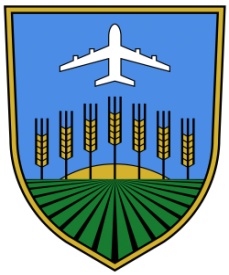 Република СрбијаГрад Београд                         ГРАДСКА ОПШТИНА СУРЧИН				ОДЕЉЕЊЕ ЗА ФИНАНСИЈЕБрој:IV-07-400-1-416/2016Датум: 12.10.2016.год.Сурчин, Војвођанска 79                                                                                                                                ВЕЋУ   ГО  СУРЧИНУ складу са чланом 76. Закона о буџетском систему (Сл.гласник бр.54/2009,73/2010,101/2010,101/2011,93/2012, 62/2013,63/2013(испр.),108/2013 и 142/2014,68/15-др.закон,103/15),који кaже да је локални орган управе надлежан за финансије обавезан да редовно прати извршење буџета и најмање два пута годишње информише извршни орган локалне власти,а локални орган власти усваја и доставља извештај Скупштини локалне власти, доставља Вам се Извештај о извршењу буџета за период јануар-септембар 2016.године на даљу надлежност.                                                                                                                                                       Начелница Одељења  за  финансије                                                                                                                                                                        Бранковић БиљанаИЗВЕШТАЈ О ИЗВРШЕЊУ БУЏЕТА ЗА ПЕРИОД ОД 01.01.2016. -30.09.2016.I УВОДНЕ НАПОМЕНЕОдлука о буџету ГО Сурчин за 2016. годину,усвојена је на седници Скупштине општине Сурчин која је одржана 29.12.2015. године  под бројем I–01–06–480/2015. Рађена је на основу Одлуке о обиму средстава за вршење послова Града и градских општина и утврђивању прихода који припадају Граду,односно градским општинама у 2016. години број 4-1149/15-С и критеријума који су вредновани  у Одлуци о утврђивању критеријума и мерила за обиме буџета градских општина . Такође су поштоване све одредбе Закона о буџетском систему.Наведеном  одлуком општини Сурчин је додељен буџет у износу од 439.556.880,00 динара,који се састоји од обима средстава за општу потрошњу – 438.301.001,00 и обима средстава за  потрошњу у складу са посебним законима – 1.255.879,00. Одлуком о буџету оквир за потрошњу у 2016.години је увећан за:- износ планираних добровољних трансфера од физичких и правних лица по уговорима о учешћу у изградњи канализационе и гасификационе мреже -8.110.000,00;- износ очекиваних  наменских трансфера за уређење атарских путева  -6.000.000,00;- износ процењених прихода остварених од града за рад матичара на терену у износу од 100.000,00;- планираних прихода за рефундацију породиљског боловања у износу од 500.000,00;- сопствених прихода буџетских корисника у износу од 600.000,00;- износ процењених прихода од Комесаријата за избегла и расељена лица у износу од 36.080.000,00;- износ процењених пренетих  средстава из 2015 која се преносе у наредну годину – 107.356.100,00 ,тако да   укупан оквир буџета износи 598.302.980,00 динара.              Иако је 2016 година  друга година примене програмског буџета, одговорна лица у ГО Сурчин за директне кориснике и за одређене области деловања кроз програме,програмске активности и пројекте нису попунила одговарајуће обрасце и они нису били саставни део Одлуке о буџету ГО Сурчин за 2016.годину  .Ово  је недостатак ове Одлуке о буџету, који обезвређује програмску методологију и своди извршење буџета на досадашњи линијски метод планирања и извршавања буџета.             С обзиром да члан 28. Закона о буџетском систему, предвиђа постојање два дела буџета: општег и посебног,  програмски део буџета се у овој одлуци  налази  у оквиру посебног дела буџета, али само одвојен посебним чланом. Тиме је  испоштован Закон, тачније члан 28. став 5., у коме се каже: „посебни део буџета може бити исказан по програмској класификацији којом се приказују циљеви, очекивани резултати, активности и средства потребна за остваривање наведених циљева.             Приликом планирања средстава за исплату  плата узете су у обзир  основице према закључцима Владе Републике Србије 05 Број: 121-13957/2014 и 05 Број: 121-13956/2014 од 06. новембра 2014. године,као и смернице из Упутства за припрему буџета градских општина града Београда за 2016.годину и пројекција за 2017. и 2018.годину које нам је доставио Секретаријат за финансије  града Београда под бројем I-03 бр. 031-1302/2015 од 04.12.2015.године, а које је сачињено на основу Упутства Министарства финансија. 	У Одлуци о буџету за 2016. годину маса средстава за плате морала се планирати у складу са одредбама Закона о буџету Републике Србије за 2016.годину и у складу са одредбама Закона о буџетском систему  при чему нема индексације плата.Плате су према упутству  такође  планиране у мањем обиму за око 3% у односу на процењено извршење у 2015.години као последица одлива броја запослених до кога је требало  да  дође  у току 2016.године а у складу са Програмом Владе Републике Србије, на предлог министарства надлежног за послове државне управе и локалне самоуправе. Средства за отпремнине ових запослених планирана су на економскојкласификацији  414 – Социјална давања запосленима.            Као и у претходним годинама, и у буџетској 2016.години , није  планиран обрачун и исплата божићних,годишњих и других врста награда и бонуса предвиђених посебним и појединачним колективним уговорима , осим за  јубиларне награде за запослене који су то право стекли у 2016. години, а по одредбама Закона о буџету. Јубиларне награде планиране су на групи 416.            Подаци у вези планирања дозвољене масе за плате у 2016. години морали су се  припремити тачно, веродостојно и у складу са Законом, првенствено зато што је то законска обавеза,а и стога што су  ти подаци били саставни део образложења Одлуке о буџету за 2016.годину које се достављало Министарству финансија ради контроле. Ово је  представљало  захтев Министарства надлежног за финансије како би се омогућило праћење поштовања смерница датих у Упутству.	Приликом планирања и извршавања категорије 42, приоритет у планирању  дат је  расходима са аспекта Закона о роковима измирења новчаних обавеза у комерцијалним трансакцијама („Службени гласник РС“, број 119/2012),као и за измирење пренетих обавеза из ранијих година.	На класификацији 481, се налазе  средства за редовно финансирање политичких странака , а према Закону о финансирању политичких активности („Службенигласник РС”, бр. 43/11 и 124/2014),а ови расходи су додатно оптерећени и планираним средствима за одржавање редовних локалних избора.	У складу са изменама и допунама Закона о буџетском систему издаци за капиталне пројекте су  исказани  за период од три године,јер је законодавац  утврдио обавезу да се  у одлуци о буџету, у општем делу, морају приказати планирани  капитални пројекти за буџетску и наредне две године, у посебној табели.Решењем Градоначелника Града Београда број 4-1546/16-Г од 3.марта 2016.године,ГО Сурчин су одобрена наменска средства  у износу од 52.634.693,00 динара за поправку сале ДК Добановци,текуће одржавање пијаце у Јакову,поправку ограда и стаза на гробљима и за потребе текућег одржавања школа ,која су Решењем Председника ГО Сурчин распоређена или на постојеће позиције које су сада увећане  или су отворене нове позиције.Решењем Градоначелника Града Београда број 4-1790/16-Г од 10.марта 2016.године,ГО Сурчин су одобрена наменска средства  у износу од 19.283.440,00 динара за израду атарских путева ,која су Решењем Председника ГО Сурчин распоређена  на постојећу позицију у оквиру Пројекта 0101-1008-Уређење атарских путева.Одлука о буџету ГО Сурчин за 2016.годину,је претрпела једну измену у првих 9 месеци 2016 године.Износ буџетских средстава се није мењао , а оквир за потрошњу у 2016. години  се увећао    за:             -   приходе остварене по основу  трансфера од Комесаријата за избегла и расељена лица  у износу од 36.080.000,00;            - добровољне  капиталне трансфере од физичких и правних лица по закљученим уговорима за изградњу гасификационе и канализационе мреже у износу од 8.110.000,00 ;            -  приходе по основу трансфера од града за уређење атарских путева  у износу од 25.283.444,00;           - приходе по основу трансфера од града за уређење гробаља,пијаце у Јакову,ДК Добановци и текуће одржавање основних школа у Јакову и Бољевцима   у износу од 52.634.693,00;            - приход по основу трансфера од града за уређење објекта који је добијен на коришћење од Града Београда а у који ће се сместити јавна предузећа и друге јавне службе које су расељене из Косовске  2  у износу од 24.660.000,00;            - приходе  који се остварују по  основу  трансфера за рад матичара у износу од 100.000,00 ;           - меморандумске ставке за рефундацију трошкова породиљског боловања и боловања преко 30 дана у износу од 755.872,60;            - сопствене приходе Установе културе 'Сурчин' у износу од 600.000,00;            - пренета средства из 2015. године у износу од 146.908.828,53,тако да укупан буџет износи   734.689.718,13 динара.Након доношења ове одлуке,од Секретаријата за културу трансферисана су средства у износу од 420.000,00 динара за пројекат који ће реализовати Установа културе Сурчин,а која су решењем Председника општине број II-01-401-291/2016 од 25.08.2016.године, распоређена на одговарајуће позиције.  II ПРИХОДИКада је реч о деветомесечном извештају, проценат  извршења прихода требало би да  је на нивоу од 75 %, што извршење буџетских прихода за првих 9 месеци и потврђује.У поређењу са првих 9 месеци 2015.године,укупна буџетска средства у првих девет месеци 2016 године су мање остварена за око 12 % .А) Приходи из буџетаСледећом табелом је дат преглед плана и  извршења прихода  за првих девет  месеци 2016.године:Сви приходи имају углавном  веће извршење од пројектованог за 9 месеци(75 %),осим прихода од новчаних и мандатних казни и мешовитих и неодређених прихода. Укупно остварени приходи из буџета су на нивоу од 76.48 % .Б) Пренета средстваОдлуком о буџету ГО Сурчин за 2016.годину , претпостављена пренета средства су распоређена у износу од 107.356.100,00,али је по завршном рачуну установљено  да је на Консолидованом рачуну трезора на дан 31.12.2015.године било 146.908.828,53.  Овај износ пренетих средстава је  распоређен кроз Одлуку о изменама и допунама одлуке о буџету ГО Сурчинза 2016.годину.Пренета средства по подрачунима приказана  су у следећој табели:В) Приходи из осталих извораУ Одлуци о буџету за 2016.годину планирани су и извршени  следећи приходи из осталих извора:Сви приходи који су извршени,а нису планирани,распоређени су Решењима Председника ГО Сурчин на одговарајуће позиције и кроз Одлуку о изменама и допунама одлуке о Буџету ГО Сурчин за 2016.годину њихов распоред биће потврђен .Оно на шта овај извештај треба да укаже је јако лоше извршавање  прихода од канализације , што већ резултира мањком прихода из овог извора којим треба да се надоместе средства за све бројније раскиде уговора о учешћу у изградњи канализационе мреже,те је стога део средства из буџета опредељен за ове сврхе. III  РАСХОДИIV  ПРОГРАМСКИ БУЏЕТ     Планирање,извршавање и праћење програмског дела буџета се још увек своди на пуко праћење финансијског извршавања , без евалуације циљева и индикатора по одређеним програмима,програмским активностима и пројектима . Финансијски ефекат извршавања појединих  програма дат је  следећом табелом:V  УПОТРЕБА ТЕКУЋЕ РЕЗЕРВЕТоком првих 9 месеци донето је 16 решења о употреби текуће буџетске резерве. Стална буџетска резерва:Током 9 месеци 2016.године донето је једно решење о употреби сталне буџетске резерве број II-01-401-265/2016 од 05.08.2016.године, а за покриће трошкова насталих спровођењем Наредбе  Штаба за ванредне ситуације број IV-09-80-11/16 од 11.03.2016.године .VI  ПРИМЉЕНЕ И ДАТЕ ДОНАЦИЈЕУ периоду јануар-септембар 2016.године примљени су следећи трансфери и донације:А) Рачун извршења буџета:Конто 733157- средства од Града Београда за рад матичара на терену:Решење број 4-191/16-Гизнос од 3.627,60Решења број 4-789/16-Г износ од  10.012,00Решење број 4-1750/16-Г  износ од 7.509,00Решење број 4-2773/16-Г  износ од 10.012,00Решење број 4-3405/16-Г  износ од 13.766,50Решење број 4-4194/16-Г  износ од 12.515,00Решење број 4-4690/16-Г  износ од 12.515,00Решење број 4-5416/16-Г  износ од 13.766,50Решење број 4-5993/16-Г  износ од 18.772,50.Конто 733157-средства по решењу Градоначелника за уређење пијаца,гробаља,основних школа и ДК ДобановциРешење број 4-1546/16-Г износ од 52.634.693,00Конто 733157 – средства од Секретаријата за културу по Уговору број VI-02-401-2-243 у износу од 420.000,00.Конто 733152-средства од Комесаријата за избегла и расељена лица за материјалне помоћи избеглим и расељеним лицима:Решење број 553-1705/1 за Баљак Милорада (рефундација трошкова сахране ) износ од 34.746,00Решење број 553-187/1 за Бјелић Драгицу (једнократна помоћ) износ од 20.000,00Решење број 553-692/1 за Маринковић Брацу(рефундација трошкова сахране) износ од 35.196,00Решење број  553-374/1 за Радојчић Кату (једнократна помоћ) износ од 15.000Решење број  553-639/1 за Петровић Душана (једнократна помоћ) износ од 20.000Решење број  553-855/1 за Ковиљку Николић (једнократна помоћ) износ од 15.000Решење број 553-962/1 ,средства за доходовну помоћ породицама избеглих и расељених лица ,износ од 450.000,00Решење број 553-963/1,средства за набавку огрева социјално угроженим породицама избеглих и расељених лица ,износ од 450.000,00Конто 733154- средства од Комесаријата за избегла и расељена лица :Уговор о сарадњи број 9-9/4165 од 24.05.2016.године  за доделу средстава намењених стварању и побољшању услова становања породица избеглица кроз набавку пакета грађевинског материјала у износу од 3.591.000,00Уговор о сарадњи број II-01-401-281/2016  за доделу средстава намењених  куповини сеоских кућа за избегла и расељена лица у износу од 2.263.284,00Конто 733253-капитални трансфери од града Београда:Решење број 4-1790/16-Г у износу од 19.283.444,00 за атарске путеве Решење број 4-3939/16-Г у износу од 24.660.000,00 за реконструкцију зграде старог Дома здравља.Б) Подрачун за канализацију      -  по Уговорима за заједничко учешће у изградњи канализационе мреже од грађана су примљена  средства у износу од 16.487,75.В) Подрачун за гасификацију     -  по Уговорима за заједничко учешће у изградњи гасификационе мреже од грађана су примљена  средства у износу од  2.239.060,43.   Током деветомесечног периода у 2016.години дате су  донације основним школама на територији ГО Сурчин у износу од  21.484.476,50 на конту 463111. Ове донације се односе  на буџетска средства , средства од Секретаријата за саобраћај као и на средства добијена од Града ради рекострукција појединих школа.За политичке странке је извршен трансфер у износу од 1.174.611,25 динара , делом за редовно финансирање,а делом за вршење изборних радњи.Удружењима грађана и невладином сектору је трансферисано 3.365.448,00 динара,од чега је мањи део из буџета, а већи од средстава Секретаријата за саобраћај .За социјална давања грађанима утрошено је 8.995.324,82 динара,а у овом износу садржана су и средства од Комесаријата за избегла и расељена лица.VII ИЗВЕШТАЈ О ЗАДУЖЕЊУ НА ДОМАЋЕМ  И СТРАНОМ ТРЖИШТУ  НОВЦА И КАПИТАЛА И ИЗВРШЕНИМ ОТПЛАТАМА КРЕДИТА У ПЕРИОДУ ЈАНУАР-СЕПТЕМБАР 2016.ГОДИНЕТоком првих девет  месеци 2016 није било нових задуживања, а на име отплате главнице исплаћено је  20.491.472,32 динара.                                                                                                                                                 Председник ГО Сурчин                                                                                                                                                             Стеван ШушаКонтоВРСТЕ ПРИХОДА И ПРИМАЊАИзвор 01 -Планирано 2016Извор 01 -Извршено јануар-септембар 2016%Извор 04,07 и 08 - планирано  2016Извор 04,07 и 08 - извршено јануар-септембар  2016Извор 13 - планирано  2016Извор 13 - извршено јануар-септембар  20163Пренета средства из претходне године146,908,828.53146,908,828.53700000ТЕКУЋИ ПРИХОДИ 439,556,880.00336,158,794.0876.48147,624,009.60107,185,755.800.000.00710000ПОРЕЗИ418,517,771.00331,667,990.4179.250.000.000.000.00711000ПОРЕЗ НА ДОХОДАК, ДОБИТ И КАПИТАЛНЕ ДОБИТКЕ211,580,328.00170,352,917.1380.510.000.000.000.00711111Порез на зараде186,730,328.00148,638,890.6579.600.000.00711121Порез на приходе од самосталних делатности који се плаћа према стварно оствареном приходу, по решењу Пореске управе850,000.00619,392.4872.870.000.00711122Порез на приходе од самосталних делатности који се плаћа према паушално утврђеном приходу, по решењу Пореске управе9,000,000.008,172,841.2790.810.000.00711123Порез на приходе од самосталних делатности који се плаћа према стварно оствареном приходу самоопорезивањем15,000,000.0013,038,346.7186.920.000.00711146Порез на приход од пољопривреде и шумарства, по решењу Пореске управе0.006,070.000.000.00711147Порез на земљиште0.00-122,623.980.000.00713000ПОРЕЗ НА ИМОВИНУ169,461,300.00132,013,779.1277.900.000.000.000.00713121Порез на имовину (осим на земљиште, акције и уделе) од физичких лица43,000,000.0032,842,762.5476.380.000.00713122Порез на имовину (осим на земљиште, акције и уделе) од правних лица85,043,859.0072,246,336.0084.950.000.00713125Порез на имовину (осим на неизграђено земљиште), обвезника који не воде пословне књиге                                  0.000.000.000.000.000.00713126Порез на имовину (осим на неизграђено земљиште), обвезника који воде пословне књиге                                  0.000.000.00713311Порез на наслеђе и поклон по решењу Пореске управе2,968,079.002,883,809.2897.160.000.00713421Порез на пренос апсолутних права на непокретности, по решењу Пореске управе28,449,362.0014,051,003.0249.390.000.00713422Порез на пренос апсолутних права на акцијама и другим хартијама од вредности0.0035.00713423Порез на пренос апсолутних права на моторним возилима, пловилима и ваздухопловима, по решењу Пореске управе        10,000,000.009,989,833.2899.900.000.00714000ПОРЕЗ НА ДОБРА И УСЛУГЕ25,476,143.0019,031,457.1674.700.000.000.000.00714431Комунална такса за коришћење рекламних паноа, укључујући и истицање и исписивање фирме ван пословног простора на објектима и просторима који припадају јединици локалне самоуправе(коловози, тротоари, зелене површине, бандере и сл.)  400,000.00184,572.3846.140.000.00714513Комунална такса за држање моторних друмских и прикључних возила, осим пољопривредних возила и машина25,000,000.0018,791,595.0075.170.000.00714562Посебна накнада за заштиту и унапређење животне средине0.000.000.000.000.000.00714571Комунална такса за држање кућних и егзотичних животиња0.0056,179.780.000.00714574Комунална такса за држање и коришћење  пловних постројења,пловних направа и других објеката на води,осим пристана0.00820.00714575Комунална такса за држање и коришћење чамаца и сплавова на води ,осим чамаца које користе организације које одржавају и обележавају пловне путеве76,143.00-1,710.00-2.250.000.00716000ДРУГИ ПОРЕЗИ12,000,000.0010,269,837.0085.580.000.000.000.00716111Комунална такса за истицање фирме на пословном простору12,000,000.0010,269,837.0085.580.000.0073000ДОНАЦИЈЕ И ТРАНСФЕРИ15,583,230.000.000.00138,758,137.00103,994,859.100.000.00733000ТРАНСФЕРИ ОД ДРУГИХ НИВОА ВЛАСТИ733151Ненаменски трансфери од Републике у корист нивоа општина0.000.000.000.000.000.00733152Други текући трансфери од Републике у корист нивоа општина0.000100,000.001,039,942.000.000.00733154Текући наменски трансфери, у ужем смислу, од Републике у корист нивоа општина0.000.0035,980,000.005,854,284.000.000.00733157Текући трансфери градова у корист нивоа општина15,583,230.000.000.0052,734,693.0053,157,189.100.000.00733253Капитални трансфери од градова у корист нивоа општина0.000.0049,943,444.0043,943,444.000.000.0074000ДРУГИ ПРИХОДИ5,455,879.004,490,803.6782.318,110,000.002,284,844.38741000ПРИХОДИ ОД ИМОВИНЕ2,100,000.002,083,708.8499.220.000.00741151Приходи буџета општине од камата на средства консолидованог рачуна трезора укључена у депозит банака200,000.000.000.000.000.000.000.00741511Накнада за коришћење минералних сировина264,448.950.000.00741531Комунална такса за коришћење простора на јавним површинама или испред пословног простора у пословне сврхе, осим ради продаје штампе, књига и других публикација, производа старих и уметничких заната и домаће радиности1,000,000.00888,430.8088.840.000.00741532Комунална такса за коришћење простора за паркирање друмских моторних и прикључних возила на
уређеним и обележеним местима400,000.00270,810.7067.700.000.00741534Накнада за коришћење грађевинског земљишта500,000.00631,184.51126.240.000.00741535Комунална такса за заузеће јавне површине грађевинским материјалом28,833.880.000.00741541Комунална такса за коришћење обале у пословне и било које друге сврхе0.000.00742000ПРИХОДИ ОД ПРОДАЈЕ ДОБАРА И УСЛУГА2,655,879.002,126,781.3580.080.000.00742152Приходи од давања у закуп, односно на коришћење непокретности у државној својини које користе општине и индиректни корисници њиховог буџета755,879.00478,161.4563.260.000.00742251Општинске административне таксе1,900,000.001,648,619.9086.770.000.00742351Приходи које својом делатношћу остваре органи и организације општине0.000.000.00743000НОВЧАНЕ КАЗНЕ И ОДУЗЕТА ИМОВИНСКА КОРИСТ200,000.0076,000.0038.00743351Приходи од новчаних казни изречених у прекршајном поступку за прекршаје прописане актом скупштине општине, као и одузета имовинска корист у  том поступку200,000.0061,000.0030.500.000.00743353Приходи од мандатних казни и казни изречених у управном поступку у корист нивоа општина15,000.000.000.00744000ДОБРОВОЉНИ ТРАНСФЕРИ ОД ФИЗИЧКИХ И ПРАВНИХ ЛИЦА0.000.008,110,000.002,284,844.380.000.00744151Текући добровољни трансфери од физичких и правних лица у корист нивоа општина8,110,000.002,284,844.380.000.00745000МЕШОВИТИ И НЕОДРЕЂЕНИ ПРИХОДИ500,000.00204,313.4840.860.000.00745151Остали приходи у корист нивоа општина500,000.00204,313.4840.860.000.00770000МЕМОРАНДУМСКЕ СТАВКЕ ЗА РЕФУНДАЦИЈУ РАСХОДА0.000.00755,872.60906,052.320.000.00772114Меморандумске ставке за рефундацију расхода буџета општине из претходне године755,872.60906,052.320.000.007+8ТЕКУЋИ ПРИХОДИ И ПРИМАЊА ОД ЗАДУЖИВАЊА И ПРОДАЈЕ ФИН. ИМОВИНЕ439,556,880.00336,158,794.0876.48147,624,009.60107,185,755.800.000.00СОПСТВЕНИ ПРИХОДИ БУЏЕТСКИХ КОРИСНИКА600,000.00707,000.003+7+8УКУПНО ПРЕНЕТА СРЕДСТВА, ТЕКУЋИ ПРИХОДИ И ПРИМАЊА И СОПСТВЕНИ ПРИХОДИ439,556,880.00336,158,794.0876.48148,224,009.60107,892,755.80146,908,828.53146,908,828.53ПодрачунИзнос укупно пренетих средставаПренета наменска средства(у оквиру укупних средстава)Рачун извршења буџета145.921.194,1924.209.777,15Подрачун за изградњу гасификационе мреже30.617,4830.617,48Подрачун за изградњу канализационе мреже14.798,0914.798,09Подрачун за избегла и расељена лица1.232,761.232,76Подрачун за изградњу водоводне мреже742.394,04742.394,04Подрачун за изградњу позоришта184.473,50184.473,50Изборно јемство13.984,0013.984,00Месна заједница 'Бољевци' 134,47УКУПНО:146,908,828,5325.197.277,02Уплатни рачунПланирано на рачуну извршења буџетаИзвршено на рачуну извршења буџетаПланирано на подрачуну загасификацијуИзвршено на подрачуну за гасификацијуПланирано на подрачуну за канализацију Извршено на подрачуну за канализацију 733152Другитекућитрансфериодрепублике у користопштина100.000,001.039.942,00733154 Текућинаменскитрансфери, у ужемсмислу, одРепублике у користнивоаопштина35.980.000,005.854.284,00733157 Текући трансфери од градова у корист  нивоа општина52.734.693,0053.157.189,10733253 Капитални трансфери од градова у корист нивоа општина49.943.444,0043.943.444,00744151Текућидобровољнитрансфериодфизичких и правнихлица у користнивоаопштина5.070.000,002.239.060,433.040.000,0016.487,75772114Меморандумскеставкезарефундацијурасходабуџетаопштинеизпретходнегодине755.872,60906.052,32РаздеоГлаваПрограмПрограмска активност / пројекатФункцијаПозиција Економска класификацијаОПИСИзвор 01 планирано 2016Извршење извор 01 за период 01-09 2016%Извор 04,07,08 планирано 2016Извршење извор 04,07 и 08 за период 01-09 2016%Извор 13 планирано 2016Извршење извор 13 за период 01-09 2016%123456789101101СКУПШТИНА ГО СУРЧИН0602ПРОГРАМ 15: Локална самоуправа06020001ПРОГРАМСКА АКТИВНОСТ: Функционисање локалне самоуправе и градских општина111 Извршни и законодавни органи1411Плате, додаци и накнаде запослених (зараде) 4,030,000.002,887,437.0671.650.000.002412Социјални доприноси на терет послодавца690,000.00470,281.7768.160.000.003413Накнаде у натури1,000.000.000.000.000.004414Социјална давања запосленима50,000.00164,295.06328.590.000.005415Накнаде трошкова за запослене90,000.0058,278.3064.750.000.006422Трошкови путовања50,000.000.000.000.000.007423Одборнички додатак5,210,000.003,648,343.2370.030.000.008423Услуге по уговору 655,000.00548,678.3983.770.000.009426Материјал80,000.0050,808.9563.510.000.0010465Остале дотације и трансфери 533,500.00383,643.3071.910.000.0011481Дотације  невладиним  организацијама1,246,000.001,075,841.1686.340.000.00Извор финансирања за функцију 111:                                 01 Приходи из буџета12,635,500.009,287,607.2273.5013 Пренета средства0.00Свега за функцију  111:12,635,500.009,287,607.2273.500.000.00Извори финансирања за програмску активност 0602-0001:       01 Приходи из буџета12,635,500.009,287,607.2273.5013 Пренета средства0.00Свега за програмску активност 0602-0001:12,635,500.009,287,607.2273.500.000.0006021001Пројекат : Спровођење редовних локалних избора111 Извршни и законодавни органи12416Награде запосленим и остали посебни расходи768,171.00768,170.67100.000.000.000.0013421Стални трошкови100,000.000.000.000.000.000.0014423Услуге по уговору3,358,920.002,923,635.1987.040.00124,110.000.0015426Материјал100,000.003,034.773.030.000.000.0016481Дотације  невладиним  организацијама292,962.0098,770.0933.710.0013,984.000.00Извор финансирања за функцију 111:                                 01 Приходи из буџета4,620,053.003,793,610.7282.110.000.000.00Свега за функцију  111:4,620,053.003,793,610.7282.110.000.000.00Извори финансирања за пројекат 0602-1001:                                01 Приходи из буџета4,620,053.003,793,610.7282.110.000.000.00Свега за пројекат 0602-1001:4,620,053.003,793,610.7282.110.000.000.00Извори финансирања за програм 15:                                    01 Приходи из буџета17,255,553.0013,081,217.9475.810.000.000.0013 Пренета средства138,094.000.00Свега за програм 15:17,255,553.0013,081,217.9475.810.00138,094.000.00Извори финансирања за раздео 1:                                  01 Приходи из буџета17,255,553.0013,081,217.9475.8113 Пренета средства138,094.000.00Свега за раздео  1:17,255,553.0013,081,217.9475.810.00138,094.000.0002ПРЕДСЕДНИК И ВЕЋЕ ГО СУРЧИН0602ПРОГРАМ 15 Локална самоуправа06020001ПРОГРАМСКА АКТИВНОСТ Функционисање локалне самоуправе и градских општина111Извршни и законодавни органи17411Плате, додаци и накнаде запослених (зараде) 25,510,000.0021,386,638.6083.840.000.0018412Социјални доприноси на терет послодавца4,500,000.003,587,538.3279.720.000.0019413Накнаде у натури110,000.000.000.000.000.0020414Социјална давања запосленима200,000.00102,592.7851.300.000.0021415Накнаде трошкова за запослене525,000.00398,969.4075.990.000.0022422Трошкови путовања700,000.00132,706.0018.960.000.0023423Трошкови репрезентације3,500,000.002,729,162.9077.980.000.0024423Поклони1,000,000.00686,011.7468.600.000.0025423Услуге по уговору1,500,000.00664,411.9044.290.000.0026426Материјал300,000.0055,451.7018.480.000.0027465Остале дотације и трансфери 3,150,000.002,610,555.0582.870.000.0028481Дотације невладиним организацијама2,600,000.00568,108.0021.850.000.0029499Средства сталне буџетске резерве16,728.160.000.000.000.0030499Средства текуће  буџетске резерве5,995,000.000.000.000.000.00Извор финансирања за функцију 111:                                 01 Приходи из буџета49,606,728.1632,922,146.3966.3713 Пренета средства0.00Свега за функцију  111:49,606,728.1632,922,146.3966.370.000.00Извори финансирања за програмску активност 0602-0001:       01 Приходи из буџета49,606,728.1632,922,146.3966.3713 Пренета средства0.00Свега за програмску активност 0602-0001:49,606,728.1632,922,146.3966.370.000.0006021002Пројекат : Прослава Општинске  славе Св. Стефан Дечански111Извршни и законодавни органи31423Услуге по уговорима500,000.000.000.000.000.00Извор финансирања за функцију 111:                                 01 Приходи из буџета500,000.000.000.000.000.00Свега за функцију  111:500,000.000.000.000.000.00Извори финансирања за пројекат 0602-1002:                                01 Приходи из буџета500,000.000.000.000.000.00Свега за пројекат 0602-1002:500,000.000.000.000.000.00Извори финансирања за програм 15:                                01 Приходи из буџета50,106,728.1632,922,146.3965.7013 Пренета средства0.00Свега за програм 15:50,106,728.1632,922,146.3965.700.000.00Извори финансирања за раздео 2:                                    01 Приходи из буџета50,106,728.1632,922,146.3965.7013 Пренета средства0.00Свега за раздео  2:50,106,728.1632,922,146.3965.700.000.000303.1ГРАДСКА ОПШТИНА СУРЧИН- УПРАВА0602Програм 15  ЛОКАЛНА САМОУПРАВА06020001ПРОГРАМСКА АКТИВНОСТ Функционисање локалне самоуправе и градских општина130Општи послови32411Плате, додаци и накнаде запослених (зараде) 70,056,200.0055,365,852.1579.030.000.002,968,618.000.000.0033412Социјални доприноси на терет послодавца12,546,000.009,910,387.3378.990.000.00531,382.000.000.0034413Накнаде у натури600,000.000.000.000.000.000.000.000.0035414Социјална давања запосленима7,000,000.002,340,154.7733.43755,872.600.000.00879,501.190.000.0036415Накнаде трошкова за запослене3,200,000.002,150,647.9467.210.000.000.0037416Награде запосленим и остали посебни расходи1,450,000.001,003,988.0169.240.000.000.0038421Стални трошкови18,000,000.0011,346,618.2363.040.000.000.0039422Трошкови путовања1,000,000.00119,433.0011.940.000.000.0040423Услуге по уговору20,000,000.0019,590,416.0097.950.000.0019,300,000.006,964,610.8336.0941424Специјализоване услуге5,183,271.843,038,051.1358.611,792,493.00325,387.9418.153,500,000.00594,000.0016.9742425Текуће поправке и одржавање5,000,000.003,351,143.6667.0236,824,939.003,507,216.009.528,111,017.000.000.0043426Материјал5,000,000.002,914,309.7458.29100,000.0062,473.2062.471,035,361.500.0044444Пратећи трошкови задуживања1,000,000.00502,425.2050.240.000.000.0045451Субвенције јавним нефинансијским институцијама9,000,000.006,337,052.8470.419,068,644.009,013,816.4099.400.0046465Остале дотације и трансфери 8,796,500.006,941,500.9978.910.000.003,500,000.000.0047482Порези, обавезне таксе и казне9,186,357.971,668,373.4818.160.000.000.0048483Новчане казне и пенали по решењу судова 2,305,000.002,304,338.4999.970.000.004,180,000.004,180,000.00100.0049485Накнада штете за повреде или штету нанету од државних органа500,000.000.000.000.000.000.0050511Зграде и грађевински објекти2,300,000.000.000.000.000.0021,226,867.545,922,001.1327.9051512Машине и опрема4,000,000.002,021,772.8050.540.000.007,950,000.000.0052541Земљиште0.000.000.000.007,500,000.000.00Извор финансирања за функцију 130:                                 01 Приходи из буџета186,123,329.81130,906,465.7670.3307 Трансфери од осталих нивоа власти48,541,948.6012,908,893.5426.5913 Пренета средства80,682,747.2317,660,611.9621.89Свега за функцију  130:186,123,329.81130,906,465.7670.3348,541,948.6012,908,893.5426.5980,682,747.2317,660,611.9621.89Извори финансирања за програмску активност 0602-0001:       01 Приходи из буџета186,123,329.81130,906,465.7670.3307 Трансфери од осталих нивоа власти48,541,948.6012,908,893.5426.5913 Пренета средства80,682,747.2317,660,611.9621.89Свега за програмску активност 0602-0001:186,123,329.81130,906,465.7670.3348,541,948.6012,908,893.5426.5980,682,747.2317,660,611.9621.8906020007ПРОГРАМСКА АКТИВНОСТ Канцеларија за младе480Економски послови-истраживање и развој53423Услуге по уговору700,000.000.000.000.000.0054424Специјализоване услуге100,000.000.000.000.000.0055426Материјал50,000.000.000.000.000.00Извор финансирања за функцију 480:                                01 Приходи из буџета850,000.000.000.000.000.00Свега за функцију  480:850,000.000.000.000.000.00Извори финансирања за програмску активност 0602-0007:       01 Приходи из буџета850,000.000.000.000.000.00Свега за програмску активност 0602-0007:850,000.000.000.000.000.0006020008ПРОГРАМСКА АКТИВНОСТ: Програми националних мањина090Социјална заштита некласификована на другом месту56423Услуге по уговору 1,200,000.00829,523.1569.130.000.0057481Донације невладиним организацијама200,000.000.000.000.000.00Извор финансирања за функцију 090:                               01 Приходи из буџета1,400,000.00829,523.1559.250.000.00Свега за функцију  090:1,400,000.00829,523.1559.250.000.00Извори финансирања за програмску активност 0602-0008:    01 Приходи из буџета1,400,000.00829,523.1559.250.000.00Свега за програмску активност 0602-0008:1,400,000.00829,523.1559.250.000.0006020003ПРОГРАМСКА АКТИВНОСТ:Управљање јавним дугом170Трансакције јавног дуга58441Отплате домаћих камата1,958,118.001,026,197.0152.410.000.0059611Отплата главнице домаћим кредиторима27,500,000.0020,491,472.3274.510.000.00Извор финансирања за функцију 170:                                01 Приходи из буџета29,458,118.0021,517,669.3373.040.000.00Свега за функцију 170:29,458,118.0021,517,669.3373.040.000.00Извори финансирања за програмску активност 0602-0003:       01 Приходи из буџета29,458,118.0021,517,669.3373.040.000.00Свега за програмску активност 0602-0003:29,458,118.0021,517,669.3373.040.000.0006021003Пројекат : Гасификација на територији ГО Сурчин620Развој заједнице60421Стални трошкови0.000.0030,000.002,509.418.360.0061482Порези, обавезне таксе и казне0.000.00300,000.00136,842.7045.6130,617.4862511Зграде и грађевински објекти 400,000.00394,616.1698.654,740,000.001,030,963.0621.7513,000,000.004,504,930.7634.65Извор финансирања за функцију 620:                                01 Приходи из буџета400,000.00394,616.1698.6508 Добровољни трансфери од физичких и правних лица5,070,000.001,170,315.1723.0813 Пренета средства13,030,617.484,504,930.7634.57Свега за функцију 620:400,000.00394,616.1698.655,070,000.001,170,315.1723.0813,030,617.484,504,930.7634.57Извори финансирања за пројекат 0602-1003:                      01 Приходи из буџета400,000.00394,616.1698.6508 Добровољни трансфери од физичких и правних лица5,070,000.001,170,315.1723.0813 Пренета средства13,030,617.484,504,930.7634.57Свега за пројекат  0602-1003:400,000.00394,616.1698.655,070,000.001,170,315.1723.0813,030,617.484,504,930.7634.5706021004Пројекат :Увођење канализације на територији ГО Сурчин620Развој заједнице63421Стални трошкови0.000.0010,000.00399.023.990.000.0064444Пратећи трошкови задуживања0.000.0030,000.000.000.0014,798.090.000.0064A482Порези,обавезне таксе и казне0.000.000.000.00200,000.000.000.0064B485Накнада штете за повреде или штету нанету од државних органа0.000.000.000.001,300,000.00319,700.0024.5965511Зграде и грађевински објекти 0.000.003,000,000.000.000.000.00Извор финансирања за функцију 620:                                 01 Приходи из буџета0.000.0008 Добровољни трансфери од физичких и правних лица3,040,000.00399.020.0113 Пренета средства1,514,798.09319,700.0021.11Свега за функцију 620:0.000.003,040,000.00399.020.011,514,798.09319,700.0021.11Извори финансирања за пројекат 0602-1004:                      01 Приходи из буџета0.000.0008 Добровољни трансфери од физичких и правних лица3,040,000.00399.020.0113 Пренета средства1,514,798.09319,700.0021.11Свега за пројекат  0602-1004:0.000.003,040,000.00399.020.011,514,798.09319,700.0021.1106021005Пројекат: Безбедност у саобраћају130Општи послови66422Трошкови путовања0.000.00100,000.000.000.0067423Услуге по уговору0.000.00100,000.000.000.0068463Трансфери осталим нивоима власти0.000.001,800,000.001,499,844.9683.3269481Дотације невладиним организацијама0.000.001,200,000.001,200,000.00100.00Извор финансирања за функцију 130 :                                 13 Пренета средства0.000.003,200,000.002,699,844.9684.37Свега за функцију 130:0.000.003,200,000.002,699,844.9684.37Извори финансирања за пројекат 0602-1005:                      13 Пренета средства0.000.003,200,000.002,699,844.9684.37Свега за пројекат  0602-1005:0.000.003,200,000.002,699,844.9684.3706021019Пројекат: Годишња награда успешним грађанима130Општи послови69а423Уговори0.000.000.000.00850,000.000.0069б472Студентске и ученичке награде0.000.000.000.00150,000.000.00Извор финансирања за функцију 130 :                                 13 Пренета средства1,000,000.000.00Свега за функцију 130:1,000,000.000.00Извори финансирања за пројекат 0602-1019:                      13 Пренета средства1,000,000.000.00Свега за пројекат  0602-1019:1,000,000.000.00Извори финансирања за програм 15:                                    01 Приходи из буџета218,231,447.81153,648,274.4070.4107 Трансфери од осталих нивоа власти48,541,948.6012,908,893.5426.5908 Добровољни трансфери од физичких и правних лица8,110,000.001,170,714.1914.4413 Пренета средства99,428,162.8025,185,087.6825.33Свега за програм 15:218,231,447.81153,648,274.4070.4156,651,948.6014,079,607.7324.8599,428,162.8025,185,087.6825.331101ПРОГРАМ 1: Локални развој и просторно планирање  11010001ПРОГРАМСКА АКТИВНОСТ Стратешко, просторно и урбанистичко планирање620Развој заједнице70511Зграде и грађевински објекти (планови)0.000.007,070,400.000.00Извор финансирања за функцију 620:                                 13 Пренета средства0.000.007,070,400.000.000.00Свега за функцију  620:0.000.007,070,400.000.000.00Извори финансирања за програмску активност 1101-0001:       13 Пренета средства0.000.007,070,400.000.000.00Свега за програмску активност 1101-0001:0.000.007,070,400.000.000.00Извори финансирања за програм 1:                                    13 Пренета средства0.000.007,070,400.000.000.00Свега за програм 1:0.000.007,070,400.000.000.000601ПРОГРАМ 2: Комунална делатност06010003ПРОГРАМСКА АКТИВНОСТ 0003 Одржавање депонија510Управљање отпадом71424Специјализоване услуге5,000,000.004,996,315.1099.930.001,000,000.00222,000.0022.20Извор финансирања за функцију 510:                                 01 Приходи из буџета5,000,000.004,996,315.1099.930.0013 Пренета средства1,000,000.00222,000.0022.20Свега за функцију  510:5,000,000.004,996,315.1099.930.001,000,000.00222,000.0022.20Извори финансирања за програмску активност 0601-0003:       01 Приходи из буџета5,000,000.004,996,315.1099.930.0013 Пренета средства1,000,000.00222,000.0022.20Свега за програмску активност 0601-0003:5,000,000.004,996,315.1099.930.001,000,000.00222,000.0022.2006010008ПРОГРАМСКА АКТИВНОСТ 0008 Јавна хигијена620Развој заједнице72424Специјализоване услуге31,000,000.0026,163,100.1784.400.000.00Извор финансирања за функцију 620:                                 01 Приходи из буџета31,000,000.0026,163,100.1784.400.000.00Свега за функцију  620:31,000,000.0026,163,100.1784.400.000.00Извори финансирања за програмску активност 0601-0008:       01 Приходи из буџета31,000,000.0026,163,100.1784.400.000.00Свега за програмску активност 0601-0008:31,000,000.0026,163,100.1784.400.000.0006010009ПРОГРАМСКА АКТИВНОСТ 0009: Уређивање и одржавање зеленила620Развој заједнице73423Услуге по уговору36,000,000.0032,645,495.3090.680.000.00Извор финансирања за функцију 620:                                 01 Приходи из буџета36,000,000.0032,645,495.3090.680.000.00Свега за функцију  620:36,000,000.0032,645,495.3090.680.000.00Извори финансирања за програмску активност 0601-0009:       01 Приходи из буџета36,000,000.0032,645,495.3090.680.000.00Свега за програмску активност 0601-0009:36,000,000.0032,645,495.3090.680.000.0006010010ПРОГРАМСКА АКТИВНОСТ 0010: Јавна расвета640Улична расвета74423Услуге по уговору5,800,000.004,554,982.8078.530.000.00Извор финансирања за функцију 640:                                 01 Приходи из буџета5,800,000.004,554,982.8078.530.000.00Свега за функцију  640:5,800,000.004,554,982.8078.530.000.00Извори финансирања за програмску активност 0601-0010:       01 Приходи из буџета5,800,000.004,554,982.8078.530.000.00Свега за програмску активност 0601-0010:5,800,000.004,554,982.8078.530.000.0006011006Пројекат: Уклањање бесправно изграђених објеката620Развој заједнице75424Специјализоване услуге2,000,000.000.000.000.00521,963.10317,473.2060.82Извор финансирања за функцију 620:                                 01 Приходи из буџета2,000,000.000.000.0013 Пренета средства521,963.10317,473.2060.82Свега за функцију  620:2,000,000.000.000.000.00521,963.10317,473.2060.82Извори финансирања за пројекат 0601-1006:                               01 Приходи из буџета2,000,000.000.000.0013 Пренета средства521,963.10317,473.2060.82Свега за пројекат 0601-1006:2,000,000.000.000.000.00521,963.10317,473.2060.82Извори финансирања за програм 2:                                    01 Приходи из буџета79,800,000.0068,359,893.3785.6613 Пренета средства1,521,963.10539,473.2035.45Свега за програм 2:79,800,000.0068,359,893.3785.660.001,521,963.10539,473.2035.450101ПРОГРАМ 5:  Развој пољопривреде01010001ПРОГРАМСКА АКТИВНОСТ: Унапређење услова за пољопривредну делатност 421Пољопривреда76422Трошкови путовања100,000.000.000.000.000.0077423Услуге по уговору150,000.0010,400.006.930.000.0078426Материјал50,000.000.000.000.000.00Извор финансирања за функцију 421:                                 01 Приходи из буџета300,000.0010,400.003.470.000.00Свега за функцију  421:300,000.0010,400.003.470.000.00Извори финансирања за програмску активност 0101-0001:       01 Приходи из буџета300,000.0010,400.003.470.000.00Свега за програмску активност 0101-0001:300,000.0010,400.003.470.000.0001011007Пројекат: Противградна одбрана421Пољопривреда79424Специјализоване услуге390,000.00263,559.4967.580.000.0080426Материјал10,000.000.000.000.000.00Извор финансирања за функцију 421:                            01 Приходи из буџета400,000.00263,559.4965.890.000.00Свега за функцију  421:400,000.00263,559.4965.890.000.00Извори финансирања за пројекат 0101-1007:                                01 Приходи из буџета400,000.00263,559.4965.890.000.00Свега за пројекат 0101-1007:400,000.00263,559.4965.890.000.0001011008Пројекат: Уређење атарских путева620Развој заједнице81424Специјализоване услуге0.0025,283,444.0012,823,489.7650.722,716,716.562,715,576.9699.96Извор финансирања за функцију 620:                               07 Трансфери од осталих нивоа власти25,283,444.0012,823,489.7650.7213 Пренета средства2,716,716.562,715,576.9699.96Свега за функцију  620:0.0025,283,444.0012,823,489.7650.722,716,716.562,715,576.9699.96Извори финансирања за пројекат 0101-1008:                                07 Трансфери од осталих нивоа власти25,283,444.0012,823,489.7650.7213 Пренета средства2,716,716.562,715,576.9699.96Свега за пројекат 0101-1008:0.0025,283,444.0012,823,489.7650.722,716,716.562,715,576.9699.96Извори финансирања за програм 5:                                     01 Приходи из буџета700,000.00273,959.4939.1407 Трансфери од осталих нивоа власти25,283,444.0012,823,489.7650.7213 Пренета средства2,716,716.562,715,576.9699.96Свега за програм 5:700,000.00273,959.4939.1425,283,444.0012,823,489.7650.722,716,716.562,715,576.9699.960401ПРОГРАМ 6: Заштита животне средине  04010001ПРОГРАМСКА  АКТИВНОСТ: Управљање заштитом животне средине и природних вредности560Заштита животне средине некласификована на другом месту82423Услуге по  уговору 500,000.000.000.000.00175424Специјализоване услуге198,642.03198,642.03100.00Извор финансирања за функцију 560:                                 01 Приходи из буџета698,642.03198,642.0328.430.000.00Свега за функцију  560:698,642.03198,642.0328.430.000.00Извори финансирања за програмску активност 0401-0001:       01 Приходи из буџета698,642.03198,642.0328.430.000.00Свега за програмску активност 0401-0001:698,642.03198,642.0328.430.000.00Извори финансирања за програм 6:                                                   01 Приходи из буџета698,642.03198,642.0328.430.000.00Свега за програм 6:698,642.03198,642.0328.430.000.000701ПРОГРАМ 7: ПУТНА ИНФРАСТРУКТУРА07010002ПРОГРАМСКА АКТИВНОСТ 0002: Одржавање путева620Развој заједнице83424Специјализовне услуге5,500,000.003,639,108.9966.170.000.0084425Текуће поправке и одржавање1,000,000.00442,759.1844.280.000.00Извор финансирања за функцију 620:                                 01 Приходи из буџета6,500,000.004,081,868.1762.800.000.00Свега за функцију  620:6,500,000.004,081,868.1762.800.000.00Извори финансирања за програмску активност 0701-0002:       01 Приходи из буџета6,500,000.004,081,868.1762.800.000.00Свега за програмску активност 0701-0002:6,500,000.004,081,868.1762.800.000.00Извори финансирања за програм 7:                                    01 Приходи из буџета6,500,000.004,081,868.1762.800.000.00Свега за програм 7:6,500,000.004,081,868.1762.800.000.002001ПРОГРАМ 8: ПРЕДШКОЛСКО ОБРАЗОВАЊЕ20010001ПРОГРАМСКА АКТИВНОСТ 0001: Функционисање предшколских установа911Предшколско образовање85463Трансфери осталим нивоима власти720,000.000.000.000.000.00Извор финансирања за функцију 911:                                 01 Приходи из буџета720,000.000.000.000.000.00Свега за функцију  911:720,000.000.000.000.000.00Извори финансирања за програмску активност 2001-0001:       01 Приходи из буџета720,000.000.000.000.000.00Свега за програмску активност 2001-0001:720,000.000.000.000.000.00Извори финансирања за програм 8:                                   01 Приходи из буџета720,000.000.000.000.000.00Свега за програм 8:720,000.000.000.000.000.002002Програм 9 ОСНОВНО ОБРАЗОВАЊЕ 20021009Пројекат - Исхрана и смештај ученика 912Основно образовање86472Исхрана и смештај ученика1,000,000.00699,554.1169.960.000.00Извор финансирања за функцију 912:                                 01 Приходи из буџета1,000,000.00699,554.1169.960.000.00Свега за функцију  912:1,000,000.00699,554.1169.960.000.00Извори финансирања за пројекат 2002-1009:                                01 Приходи из буџета1,000,000.00699,554.1169.960.000.00Свега за пројекат 2002-1009:1,000,000.00699,554.1169.960.000.0020021010Пројекат - Текуће одржавање школа912Основно образовање87463Трансфери осталим нивоима власти1,072,909.00873,217.5881.3929,608,617.0017,127,628.8857.850.00Извор финансирања за функцију 912:                               01 Приходи из буџета1,072,909.00873,217.5881.3957.850.0007 Трансфери од осталих нивоа власти29,608,617.0017,127,628.88Свега за функцију  912:1,072,909.00873,217.5881.3929,608,617.0017,127,628.8857.850.00Извори финансирања за пројекат 2002-1010:                                01 Приходи из буџета1,072,909.00873,217.5881.3957.850.0007 Трансфери од осталих нивоа власти29,608,617.0017,127,628.88Свега за пројекат 2002-1010:1,072,909.00873,217.5881.3929,608,617.0017,127,628.8857.850.0020021011Пројекат - Превоз ученика основних школа912Основно образовање88463Трансфери осталим нивоима власти300,000.0015,000.585.000.000.00Извор финансирања за функцију 912:                                 01 Приходи из буџета300,000.0015,000.585.000.000.00Свега за функцију  912:300,000.0015,000.585.000.000.00Извори финансирања за пројекат 2002-1011:                                01 Приходи из буџета300,000.0015,000.585.000.000.00Свега за пројекат 2002-1011:300,000.0015,000.585.000.000.0020021012Пројекат - Награде ученицима912Основно образовање89472Награде успешним ученицима 426,000.00424,561.0099.660.000.00Извор финансирања за функцију 912:                                 01 Приходи из буџета426,000.00424,561.0099.660.000.00Свега за функцију  912:426,000.00424,561.0099.660.000.00Извори финансирања за пројекат 2002-1012:                                01 Приходи из буџета426,000.00424,561.0099.660.000.00Свега за пројекат 2002-1012:426,000.00424,561.0099.660.000.0020021013Пројекат - Превоз ученика на републичка и међународна такмичења912Основно образовање90463Трансфери осталим нивоима власти200,000.007,000.003.500.000.00Извор финансирања за функцију 912:                                 01 Приходи из буџета200,000.007,000.003.500.000.00Свега за функцију  912:200,000.007,000.003.500.000.00Извори финансирања за пројекат 2002-1013:                              01 Приходи из буџета200,000.007,000.003.500.000.00Свега за пројекат 2002- 1013:200,000.007,000.003.500.000.0020021014Пројекат - Остали програми912Основно образовање91463Трансфери осталим нивоима власти2,000,000.001,961,784.5098.09Извор финансирања за функцију 912:                                 01 Приходи из буџета2,000,000.001,961,784.5098.090.00Свега за функцију  912:2,000,000.001,961,784.5098.090.000.00Извори финансирања за пројекат 2002-1014:                                01 Приходи из буџета2,000,000.001,961,784.5098.090.00Свега за пројекат 2002-1014:2,000,000.001,961,784.5098.090.000.00Извори финансирања за програм 9:                                    01 Приходи из буџета4,998,909.003,981,117.7779.640.0007 Трансфери од осталих нивоа власти29,608,617.0017,127,628.8857.85Свега за програм 9:4,998,909.003,981,117.7779.6429,608,617.0017,127,628.8857.850.000901ПРОГРАМ 11:  СОЦИЈАЛНА И ДЕЧЈА ЗАШТИТА 09010001ПРОГРАМСКА АКТИВНОСТ 0001: Социјалне помоћи070 Социјална помоћ угроженом становништву некласификована на другом месту92472Накнаде за социјалну заштиту из буџета5,000,000.002,972,923.2559.460.000.00Извор финансирања за функцију 070:                                01 Приходи из буџета5,000,000.002,972,923.2559.460.000.00Свега за функцију  070:5,000,000.002,972,923.2559.460.000.00Извори финансирања за програмску активност 0901-0001:       01 Приходи из буџета5,000,000.002,972,923.2559.460.000.00Свега за програмску активност 0901-0001:5,000,000.002,972,923.2559.460.000.0009010005ПРОГРАМСКА АКТИВНОСТ 0005: Црвени крст070 Социјална помоћ угроженом становништву некласификована на другом месту93481Дотације невладиним организацијама200,000.000.000.000.000.00Извор финансирања за функцију 070:                                01 Приходи из буџета200,000.000.000.000.000.00Свега за функцију  070:200,000.000.000.000.000.00Извори финансирања за програмску активност 0901-0005:       01 Приходи из буџета200,000.000.000.000.000.00Свега за програмску активност 0901-0005:200,000.000.000.000.000.0009011015Пројекат : Доходовне активности избеглих и расељених  лица070 Социјална помоћ угроженом становништву некласификована на другом месту94421Стални трошкови0.000.001,232.760.0095472Накнаде за социјалну заштиту из буџета2,000,000.00526,809.0226.3436,080,000.00139,942.000.3915,732,124.804,231,535.4426.90Извор финансирања за функцију 070:                                01 Приходи из буџета2,000,000.00526,809.0226.3407 Трансфери од осталих нивоа власти36,080,000.00139,942.000.3913 Пренета средства15,733,357.564,231,535.4426.90Свега за функцију  070:2,000,000.00526,809.0226.3436,080,000.00139,942.000.3915,733,357.564,231,535.4426.90Извори финансирања за пројекат 0901-1015:                                01 Приходи из буџета2,000,000.00526,809.0226.3407 Трансфери од осталих нивоа власти36,080,000.00139,942.000.3913 Пренета средства15,733,357.564,231,535.4426.90Свега за пројекат 0901-1015:2,000,000.00526,809.0226.3436,080,000.00139,942.000.3915,733,357.564,231,535.4426.9009011016Пројекат : Стипендије успешним студентима950Образовање које није дефинисано нивоом96472Накнаде за социјалну заштиту из буџета0.000.000.000.000.00Извор финансирања за функцију 950:                                01 Приходи из буџета0.000.000.000.000.00Свега за функцију  950:Извори финансирања за пројекат 0901-1016:                                01 Приходи из буџета0.000.000.000.000.00Свега за пројекат 0901-1016:Извори финансирања за програм 11:                                    01 Приходи из буџета7,200,000.003,499,732.2748.6107 Трансфери од осталих нивоа власти36,080,000.00139,942.000.3913 Пренета средства15,733,357.564,231,535.4426.90Свега за програм 11:7,200,000.003,499,732.2748.6136,080,000.00139,942.000.3915,733,357.564,231,535.4426.901801Програм 12:  ПРИМАРНА ЗДРАВСТВЕНА ЗАШТИТА18010001ПРОГРАМСКА АКТИВНОСТ 0001:Функционисање установа примарне здравствене заштите760Здравство некласификовано на другом месту97463Трансфери осталим нивоима власти0.000.000.000.00Извор финансирања за функцију 760:                                01 Приходи из буџета0.000.000.000.00Свега за функцију  760:0.000.000.000.00Извори финансирања за програмску активност 1801-0001:       01 Приходи из буџета0.000.000.000.00Свега за програмску активност 1801-0001:0.000.000.000.00Извори финансирања за програм 12:                                  01 Приходи из буџета0.000.000.000.00Свега за програм 12:0.000.000.000.001201Програм 13:  РАЗВОЈ КУЛТУРЕ12010002ПРОГРАМСКА АКТИВНОСТ 0002 Подстицај културном и уметничком стваралаштву820Услуге културе98481Дотације удружењима културе2,300,000.00228,500.009.930.000.00Извор финансирања за функцију 820:                                01 Приходи из буџета2,300,000.00228,500.009.930.000.00Свега за функцију  820:2,300,000.00228,500.009.930.000.00Извори финансирања за програмску активност 1201-0002:       01 Приходи из буџета2,300,000.00228,500.009.930.000.00Свега за програмску активност 1201-0002:2,300,000.00228,500.009.930.000.00Извори финансирања за програм 13:                                01 Приходи из буџета2,300,000.00228,500.009.930.000.00Свега за програм 13:2,300,000.00228,500.009.930.000.001301ПРОГРАМ 14:  РАЗВОЈ СПОРТА И ОМЛАДИНЕ13010001ПРОГРАМСКА АКТИВНОСТ 0001 Подршка локалним спортским организацијама, удружењима и савезима810Услуге рекреације и спорта99481Дотације спортским удружењима1,000,000.00268,840.0026.880.002,300,000.000.00Извор финансирања за функцију 810:                                 01 Приходи из буџета1,000,000.00268,840.0026.880.0013 Пренета средства2,300,000.000.00Свега за функцију  810:1,000,000.00268,840.0026.880.002,300,000.000.00Извори финансирања за програмску активност 1301-0001:    01 Приходи из буџета1,000,000.00268,840.0026.880.0013 Пренета средства2,300,000.000.00Свега за програмску активност 1301-0001:1,000,000.00268,840.0026.880.002,300,000.000.0013010002ПРОГРАМСКА АКТИВНОСТ 0002 Подршка предшколском, школском и рекреативном спорту и масовној физичкој култури810Услуге рекреације и спорта99a472Награде успешним спортистима0.00500,000.00100481Дотације невладиним организацијама1,100,000.001,100,000.00100.000.000.00Извор финансирања за функцију 810:                                 01 Приходи из буџета1,100,000.001,100,000.00100.000.0013 Пренета средства500,000.00Свега за функцију  810:1,100,000.001,100,000.00100.000.00500,000.00Извори финансирања за програмску активност 1301-0002:       01 Приходи из буџета1,100,000.001,100,000.00100.000.000.0013 Пренета средства500,000.00Свега за програмску активност 1301-0002:1,100,000.001,100,000.00100.000.00500,000.0013011017ПРОЈЕКАТ: Годишњи програм развоја спорта 810Услуге рекреације и спорта101451Субвенције јавним нефинансијским институцијама13,000,000.007,000,000.0053.850.0011,000,000.0011,000,000.00100.00Извор финансирања за функцију 810:                                 01 Приходи из буџета13,000,000.007,000,000.0053.8513 Пренета средства11,000,000.0011,000,000.00100.00Свега за функцију  810:13,000,000.007,000,000.0053.850.0011,000,000.0011,000,000.00100.00Извори финансирања за пројекат  1301-1019:       01 Приходи из буџета13,000,000.007,000,000.0053.850.0013 Пренета средства11,000,000.0011,000,000.00100.00Свега за пројекат 1301-1017:13,000,000.007,000,000.0053.850.0011,000,000.0011,000,000.00100.0013010003ПРОГРАМСКА АКТИВНОСТ 0003 Одржавање спортске инфраструктуре810Услуге рекреације и спорта102425Текуће поправке и одржавање100,000.000.000.000.001,300,000.00Извор финансирања за функцију 810:                                01 Приходи из буџета100,000.000.000.000.001,300,000.00Свега за функцију  810:100,000.000.000.000.001,300,000.00Извори финансирања за програмску активност 1301-0003:       01 Приходи из буџета100,000.000.000.000.0013 Пренета средства1,300,000.00Свега за програмску активност 1301-0003:100,000.000.000.000.001,300,000.00Извори финансирања за програм 14:                                  01 Приходи из буџета15,200,000.008,368,840.0055.060.0013 Пренета средства15,100,000.0011,000,000.0072.85Свега за програм 14:15,200,000.008,368,840.0055.060.0015,100,000.0011,000,000.0072.85Извори финансирања за главу 03.1:                                   01 Приходи из буџета336,348,998.84242,640,827.5072.140.0007 Трансфери од осталих нивоа власти139,514,009.6042,999,954.1830.8208 Добровољни трансфери од физичких и правних лица8,110,000.001,170,714.1914.4413 Пренета средства141,570,600.0243,671,673.2830.85Свега за главу 03.1:336,348,998.84242,640,827.5072.14147,624,009.6044,170,668.3729.92141,570,600.0243,671,673.2830.8503.2МЕСНЕ ЗАЈЕДНИЦЕ0602Програм 15  ЛОКАЛНА САМОУПРАВА06020002ПРОГРАМСКА АКТИВНОСТ 0002 Месне заједнице160 Опште јавне услуге некласификоване на другом месту103421Стални трошкови3,200,000.002,102,934.4765.720.00134.470.000.00104423Услуге по уговорима50,000.000.000.000.001,200,000.000.000.00105425Текуће поправке и одржавање200,000.0022,612.9911.310.000.000.00106426Материјал100,000.0023,780.6023.780.000.000.00107444Казне за кашњење50,000.0012,391.2924.780.000.000.00108512Машине и опрема 100,000.000.000.000.000.000.00Извор финансирања за функцију 160:                                 01 Приходи из буџета3,700,000.002,161,719.3558.420.0013 Пренета средства1,200,134.470.000.00Свега за функцију  160:3,700,000.002,161,719.3558.420.001,200,134.470.000.00Извори финансирања за програмску активност 0602-0002:    01 Приходи из буџета3,700,000.002,161,719.3558.420.000.0013 Пренета средства1,200,134.470.00Свега за програмску активност 0602-0002:3,700,000.002,161,719.3558.420.001,200,134.470.000.0006021018Прославе слава Месних заједница160 Опште јавне услуге некласификоване на другом месту109423Услуге по уговорима500,000.00439,309.1587.860.000.000.00Извор финансирања за функцију 160:                                 01 Приходи из буџета500,000.00439,309.1587.860.000.000Свега за функцију  160:500,000.00439,309.1587.860.000.000Извори финансирања за пројекат 0602-1018:                                Свега за пројекат 0602-1018:500,000.00439,309.1587.860.000.000.0001 Приходи из буџета4,200,000.002,601,028.5061.930.0013 Пренета средства1,200,134.470.000.00Свега за програм 15:4,200,000.002,601,028.5061.930.001,200,134.470.000.00Извори финансирања за главу 03.2:                                  01 Приходи из буџета4,200,000.002,601,028.5061.930.0013 Пренета средства1,200,134.470.00Свега за главу 03.2:4,200,000.002,601,028.5061.930.001,200,134.470.0003.3Установа културе Сурчин1201Програм 13:  РАЗВОЈ КУЛТУРЕ12010001ПРОГРАМСКА АКТИВНОСТ 0001: Функционисање локалних установа културе820Услуге културе110411Плате, додаци и накнаде запослених (зараде) 8,302,710.005,815,759.2070.050.000.00111412Социјални доприноси на терет послодавца1,685,964.001,041,019.8461.750.000.00112413Накнаде у натури25,000.000.000.000.000.00113414Социјална давања запосленима200,000.000.000.000.000.00114415Накнаде трошкова за запослене400,000.00302,679.0075.6737,000.000.000.00115421Стални трошкови850,000.00448,744.4752.79100,000.00100,000.00100.000.00116422Трошкови путовања300,000.0094,080.0031.360.000.00117423Услуге по уговору7,170,000.004,862,576.2567.82162,000.00185,000.00114.201,600,000.000.00118424Специјализоване услуге7,490,000.006,190,138.3182.65278,000.00278,000.00100.001,400,000.000.00119425Текуће поправке и одржавање750,000.00286,458.0938.190.0022,000.000.00120426Материјал339,000.00339,000.00100.00443,000.0042,000.009.481,000,000.00466,978.0746.70121465Остале дотације и трансфери 250,000.000.000.000.000.00122482Порези, обавезне таксе и казне320,000.0084,336.0026.360.000.00123512Машине и опрема441,000.00288,263.8265.370.000.00Извор финансирања за функцију 820:                                 01 Приходи из буџета28,523,674.0019,753,054.9869.2504 Сопствени приходи 600,000.00207,000.0034.5007 Трансфери од осталих нивоа власти420,000.00420,000.0013 Пренета средства4,000,000.00466,978.0711.67Свега за функцију  820:28,523,674.0019,753,054.9869.251,020,000.00627,000.0061.474,000,000.00466,978.0711.67Извори финансирања за програмску активност 1201-0001:                                01 Приходи из буџета28,523,674.0019,753,054.9869.2504 Сопствени приходи 600,000.00207,000.0034.5007 Трансфери од осталих нивоа власти420,000.00420,000.0013 Пренета средства4,000,000.00466,978.0711.67Свега за програмску активност 1201-0001:28,523,674.0019,753,054.9869.251,020,000.00627,000.0061.474,000,000.00466,978.0711.67Извори финансирања за програм 13:                                    01 Приходи из буџета28,523,674.0019,753,054.9869.250.000.0004 Сопствени приходи 600,000.00207,000.0034.5007 Трансфери од осталих нивоа власти420,000.00420,000.0013 Пренета средства4,000,000.00466,978.0711.67Свега за програм 13:28,523,674.0019,753,054.9869.251,020,000.00627,000.0061.474,000,000.00466,978.0711.67Извори финансирања за главу 03.3:                                  01 Приходи из буџета28,523,674.0019,753,054.9869.250.000.0004 Сопствени приходи 600,000.00207,000.0034.5007 Трансфери од осталих нивоа власти420,000.00420,000.0013 Пренета средства4,000,000.00466,978.0711.67Свега за главу 03.3:28,523,674.0019,753,054.9869.251,020,000.00627,000.0061.474,000,000.00466,978.0711.67Извори финансирања за раздео 3:                                   01 Приходи из буџета369,072,672.84264,994,910.9871.8004 Сопствени приходи 600,000.00207,000.0034.5007 Трансфери од осталих нивоа власти139,934,009.6043,419,954.1831.0308 Добровољни трансфери од физичких и правних лица8,110,000.001,170,714.1914.4413 Пренета средства146,770,734.4944,138,651.3530.07Свега за раздео  3:369,072,672.84264,994,910.9871.80148,644,009.6044,797,668.3730.14146,770,734.4944,138,651.3530.070602ПРОГРАМ 15: Локална самоуправа406020004ПРОГРАМСКА АКТИВНОСТ: Општинско јавно правобранилаштво330Судови124411Плате, додаци и накнаде запослених (зараде) 1,900,000.001,140,658.3660.030.000.00125412Социјални доприноси на терет послодавца448,326.00204,177.8245.540.000.00126415Накнаде трошкова за запослене78,600.0025,007.0031.820.000.00127416Јубиларна награда50,000.000.000.000.000.00128422Трошкови путовања70,000.0041,650.0059.500.000.00129423Услуге по уговору50,000.008,040.0016.080.000.00130426Материјал125,000.0083,490.8066.790.000.00131465Остале дотације и трансфери 350,000.00144,756.3241.360.000.00132512Машине и опрема50,000.0021,300.0042.600.000.00Извор финансирања за функцију 330:                                01 Приходи из буџета3,121,926.001,669,080.3053.460.000.00Свега за функцију  330:3,121,926.001,669,080.3053.460.000.00Извори финансирања за програмску активност 0602-0004:       01 Приходи из буџета3,121,926.001,669,080.3053.460.000.00Свега за програмску активност 0602-0004:3,121,926.001,669,080.3053.460.000.00Извори финансирања за програм 15:                                    01 Приходи из буџета3,121,926.001,669,080.3053.460.000.00Свега за програм 15:3,121,926.001,669,080.3053.460.000.00Извори финансирања за раздео 4:                                    01 Приходи из буџета3,121,926.001,669,080.3053.460.000.00Свега за раздео  4:3,121,926.001,669,080.3053.460.000.00Извори финансирања за разделе 1,2,3,401 Приходи из буџета439,556,880.00312,667,355.6171.1304 Сопствени приходи 600,000.00207,000.0034.5007 Трансфери од осталих нивоа власти139,934,009.6043,419,954.1831.0308 Добровољни трансфери од физичких и правних лица8,110,000.001,170,714.1914.4413 Пренета средства146,908,828.4944,138,651.3530.04Свега за разделе 1,2,3,4 439,556,880.00312,667,355.6171.13148,644,009.6044,797,668.3730.14146,908,828.4944,138,651.3530.04Програми:Извор 01 планирано 2016Извршење извор 01 за период 01-09 2016%Извор 04,07,08 планирано 2016Извршење извор 04,07 и 08 за период 01-09 2016%Извор 13 планирано 2016Извршење извор 13 за период 01-09 2016%1101Укупно Програм 1 :Локални развој и просторно планирање0.007,070,400.000.000.000601Укупно Програм 2: Комунална делатност79,800,000.0068,359,893.3785.661,521,963.10539,473.2035.450101Укупно Програм 5: Развој пољопривреде700,000.00273,959.4939.1425,283,444.0012,823,489.7650.722,716,716.562,715,576.9699.960401Укупно Програм 6: Заштита животне средине698,642.03198,642.0328.430701Укупно Програм 7: Путна инфраструктура6,500,000.004,081,868.1762.800.002001Укупно Програм 8: Предшколско васпитање720,000.000.000.000.002002Укупно Програм 9 :Основно образовање4,998,909.003,981,117.7779.6429,608,617.0017,127,628.8857.850.000901Укупно Програм 11: Социјална и дечја заштита7,200,000.003,499,732.2748.6136,080,000.00139,942.000.3915,733,357.564,231,535.4426.901801Укупно Програм 12: Примарна здравствена заштита0.000.001201Укупно Програм 13 :Развој културе30,823,674.0019,981,554.9864.831,020,000.00627,000.0061.474,000,000.00466,978.0711.671301Укупно Програм 14 :Развој спорта и омладине15,200,000.008,368,840.0055.0615,100,000.0011,000,000.0072.850602Укупно Програм 15: Локална самоуправа292,915,654.97203,921,747.5369.6256,651,948.6014,079,607.7324.85100,766,391.2725,185,087.6824.99УКУПНО ПРОГРАМИ:439,556,880.00312,667,355.6171.13148,644,009.6044,797,668.3730.14146,908,828.4944,138,651.3530.04Ред.бр.БројрешењаБројрешењаДатумРазлогкоришћењатекућерезервеРазлогкоришћењатекућерезервеИзнос1.II-01-401-17/2016II-01-401-17/201603.02.2016.ЗанабавкуинтерактивнихтаблизашколеЗанабавкуинтерактивнихтаблизашколе263.274,002.II-01-401-46/2016II-01-401-46/201610.02.2016.Занепланиранасредствазапревозученика ОШЗанепланиранасредствазапревозученика ОШ108.000,003.II-01-401-50/2016II-01-401-50/201612.02.2016.Недостајућа средства за ДК БољевциНедостајућа средства за ДК Бољевци2.300.000,004.II-01-401-53/2016II-01-401-53/201617.02.2016.помоћ у мед.лечењузапосленогпомоћ у мед.лечењузапосленог2.592,785.II-01-401-59/2016II-01-401-59/201622.02.2016.Заботаничкубашту- ОШ‘Б.Радичевић’Заботаничкубашту- ОШ‘Б.Радичевић’80.000,006.II-01-401-77/2016II-01-401-77/201607.03.2016.ЗапоклонеЗапоклоне92.000,007.II-01-401-83/2016II-01-401-83/201611.03.2016.ЗапоклонеЗапоклоне23.000,008.II-01-401-94/2016II-01-401-94/201617.03.2016.Недостајућа средства напозицијиНедостајућа средства напозицији10.510,509.II-01-401-125/2016II-01-401-125/201605.04.2016.Недостајућа средства напозицијиНедостајућа средства напозицији158.920,0010.II-01-401-154/2016II-01-401-154/201619.04.2016.Недостајућа средства напозицијиНедостајућа средства напозицији150.000,0011.II-01-401-169/2016II-01-401-169/201622.04.2016.Недостајућа средства напозицијиНедостајућа средства напозицији223.170,6312.II-01-401-192/2016II-01-401-192/201623.05.2016.ЗапотребепревенцијеодпоплаваЗапотребепревенцијеодпоплава198.642,0313.II-01-401-188/2016II-01-401-188/201619.05.2016.Недостајућа средства напозицијиНедостајућа средства напозицији90.000,0014.II-01-401-205/2016II-01-401-205/201602.06.2016.ЗапоклонеЗапоклоне30.000,0015.II-01-401-211/2016II-01-401-211/201609.06.2016.Недостајућа средства напозицијиНедостајућа средства напозицији35.000,0016.II-01-401-258/2016II-01-401-258/201602.08.2016.Судска пресудаСудска пресуда905.000,00Укупно :3.765.109,94